На основании ходатайств главы муниципального образования «Ленский район» Абильманова Ж.Ж. – председателя районной наградной комиссии, директора муниципального казенного общеобразовательного учреждения «Средняя общеобразовательная школа имени Егора Мыреева с. Беченча» Арбатской В.В.,  протокола заседания районной наградной комиссии от 15.04.2019 г. № 3, Районный Совет  депутатов муниципального образования «Ленский район» Р Е Ш И Л: Присвоить звание «Почетный гражданин Ленского района» Киприяновой Раисе Романовне, директору рекламной группы «РекТайм», Почетному меценату Беченчинской школы,  внесшей значительный вклад в социальное развитие села Беченча и Ленского района, за добросовестный труд, ответственность, профессионализм, активную общественную деятельность.2. Настоящее решение подлежит официальному опубликованию в районной газете «Ленский вестник», размещению на сайте муниципального образования «Ленский район» и вступает в силу с момента принятия.МУНИЦИПАЛЬНОЕ ОБРАЗОВАНИЕ«ЛЕНСКИЙ РАЙОН»РЕСПУБЛИКИ САХА (ЯКУТИЯ)РАЙОННЫЙ СОВЕТДЕПУТАТОВ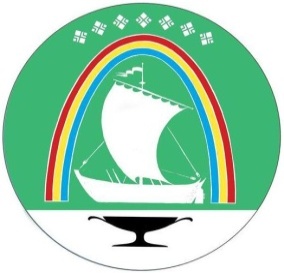 САХА РЕСПУБЛИКАТЫНЛЕНСКЭЙ ОРОЙУОНУНМУНИЦИПАЛЬНАЙ ТЭРИЛЛИИТЭОРОЙУОН ДЕПУТАТТАРЫН СЭБИЭТЭ         РЕШЕНИЕ           СЕССИИ           СЕССИЯ          БЫҺААРЫЫ          г. Ленск           Ленскэй кот  29 апреля 2019 года№ 8-5 от  29 апреля 2019 года№ 8-5 О присвоении звания «Почетный гражданин Ленского района» Киприяновой Р.Р.Председатель                  Н.К. СидоркинаГлава                 Ж.Ж. Абильманов